第十四届中国科学仪器发展年会将于9月16日-17日在天津举办为促进中国科学仪器行业“政、产、学、研、用、资、媒”等各方的有效交流，带动中国科学仪器行业的健康快速发展，第十四届中国科学仪器发展年会（ACCSI2020）将于2020年9月16日-17日在天津市召开。ACCSI定位为科学仪器行业高级别产业峰会，经过13年的发展，单届参会人数已突破1000人，被业界誉为科学仪器行业的“达沃斯论坛”。ACCSI2020以“数字驱动、创新引领”为主题，力求对过去一年中国科学仪器产业最新进展进行较为全面的总结，力争把最新的产业发展政策、最前沿的行业市场信息、最新的技术发展趋势、最新的科学仪器研发成果等在最短的时间内呈现给各位参会代表。会议期间将颁发 “年度优秀新产品”、 “年度绿色仪器”、“年度行业领军企业”、“年度十大第三方检测机构”、“年度售后服务十佳厂商”、“年度网络营销奖”“年度人物”等多项行业大奖，引领科学仪器产业方向。会议时间：2020年9月16~17日会议地点：天津东丽湖恒大酒店组织机构主办单位：中国仪器仪表行业协会  中国仪器仪表学会   仪器信息网(www.instrument.com.cn)	协办单位：中国仪器仪表学会分析仪器分会南京市产品质量监督检验院天津海关动植食/工业品/化矿金检测中心我要测网（www.woyaoce.cn）天津大学精密仪器与光电子工程学院天津市分析测试协会支持单位：青岛市分析测试学会 中国颗粒学会 江苏省分析测试协会 国家贵金属及珠宝质检中心技术联盟 中国分析测试协会标记免疫分析专业委员会 中国仪器仪表学会近红外光谱分会 高校分析测试中心研究会 上海分析仪器产业技术创新战略联盟 AOAC中国分部 云南省分析测试协会 天津市产品质量监督检测技术研究院 中国检验检疫科学研究院 毫米波太赫兹产业发展联盟 中国化学会 全国检验检测认证职业教育集团 中国认证认可协会会议日程（以年会官网最终信息为准）主要参会人员相关政府及协会学会领导、仪器厂商负责人、仪器产业上下游配套厂商负责人、检验检测负责人仪器研制负责人、实验室采购负责人、主要仪器用户单位负责人、投资机构负责人、媒体负责人等。六、参会费用费用标准：2500元/人(含会议资料、会议用餐，交通住宿费用需自理)注：2020年8月31日前或3人以上组团报名可享受2000元/人优惠APP端独享优惠：扫描下方二维码或点击下载链接下载仪器信息网app，享2000元/人优惠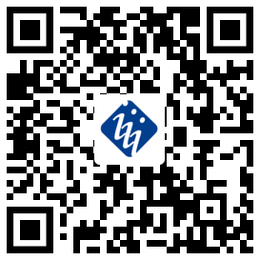 仪器信息网app下载链接：https://at.umtrack.com/onelink/iO9vem七、汇款信息单 位 名 称：北京信立方科技发展股份有限公司   纳税人识别号：911101027770695332注 册 地 址：北京市西城区新街口外大街28号B座416室（德胜园区）注 册 电 话：010-82053005     开 户 银 行：兴业银行北京积水潭支行银 行 账 号：321260100100001500*汇款附言注明：ACCSI2020报名+参会人员姓名、单位、手机联系方式：报告及参会报名：010-51654077-8214 15611023645（微信同号） 李女士赞助及媒体合作：010-51654077-8015  13552834693（微信同号） 魏先生ACCSI2020官网：https://accsi.instrument.com.cn报名二维码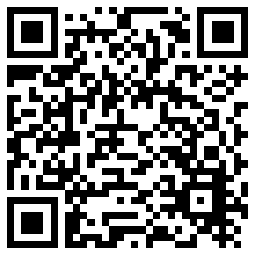 报名链接：https://www.instrument.com.cn/accsi/2020/?hmsr=accsi2020&hmpl=zw&hmcu=hezuo第十四届中国科学仪器发展年会组委会2020年9月  时间日程会议内容9月15日9:00-20:00参会注册9月15日14:00-17:00第二届仪器CMO圆桌峰会9月16日大会报告（上午）9:00-12:00大会特邀报告9月16日大会报告（上午）9:00-12:00报告题目：检验检测机构改革与发展报告人：国家市场监督管理总局认可与检验检测监管司副司长  刘先德9月16日大会报告（上午）9:00-12:00报告题目：中国及分析测试标准化进展与成效报告人：清华大学教授、中国科学院院士 李景虹9月16日大会报告（上午）9:00-12:00报告题目：实验室认可最新政策解读报告人：中国合格评定国家认可委员会（CNAS）副秘书长 肖良9月16日大会报告（上午）9:00-12:00报告题目：“十三五”科仪关键部件研发和产业化成果与“十四五”科仪研发对关键部件的重点需求情况报告人：中国科学院电工研究所副所长 韩立9月16日大会报告（上午）9:00-12:00报告题目：仪器行业发展及人才培养报告人：天津大学精密仪器与光电子工程学院副院长邾继贵9月16日大会报告（上午）9:00-12:00报告题目：由可靠性出发定义中国科学仪器的高端品质报告人：广东科鉴检测工程技术有限公司总经理、高级工程师 高军9月16日大会报告（上午）9:00-12:00报告题目：国产仪器在新形势下的应对报告人： 北京科学仪器装备协作服务中心主任 孙月琴9月16日大会报告（下午）13:30-15:30报告题目：检验检测一带一路机遇分析报告人： 丝路集团副总裁 陈洪坚9月16日大会报告（下午）13:30-15:30报告题目：岛津在中国的创新与发展报告人：岛津企业管理（中国）有限公司董事长 马濑 嘉昭9月16日大会报告（下午）13:30-15:30报告题目：新形势下食品安全对分析仪器的发展机遇报告人：中国质量万里行促进会会长 刘兆彬9月16日大会报告（下午）13:30-15:30报告题目：实验室智能化，变革、创新与挑战报告人：上海汇像信息技术有限公司 总经理	刘家朋9月16日大会报告（下午）13:30-15:30报告题目：新形势下的科学仪器市场报告人：仪器信息网产业研究部主任  江炜9月16日15:30-17:00I100峰会：中国科学仪器发展高峰论坛主持人：北京信立方科技副总经理 赵鑫赛默飞世尔科技中国区材料与结构分析商务总监  陈厅行天美（中国）科学仪器有限公司 总裁	   付世江北京莱伯泰科仪器股份有限公司 董事长	 胡克深圳华大智造科技股份有限公司 执行副总裁	刘健中国建材检验认证集团股份有限公司 董事长	马振珠HORIBA Scientific(中国) 总经理	   濮玉梅珀金埃尔默 副总裁、大中华区销售和服务总经理	 朱兵9月16日18:30-20:00仪器及检测风云榜颁奖盛典9月17日9:00-17:00分会场1：第五届中国质谱产业化发展论坛9月17日9:00-17:00分论坛2：生命科学仪器发展与精准诊断论坛9月17日9:00-17:00分会场3：检验检测产业峰会暨实验室运营创新发展论坛9月17日9:00-17:00分会场4：太赫兹仪器产业化发展论坛9月17日9:00-12:00分会场5：新能源电池检测技术发展论坛9月17日9:00-12:00分会场6：贵金属及珠宝检测技术发展论坛9月17日9:00-12:00分会场7：进口商品检测技术发展论坛9月17日13:30-17:00分会场6：新材料产业高质量发展——CSTM发展论坛9月17日13:30-17:00分会场8：环境监测热点技术及应用发展论坛9月17日13:30-17:00分会场9：药品检测技术创新发展论坛9月17日13:30-17:00分论坛11：仪器及检测人才培养论坛9月17日14:00-17:30“近红外光谱仪器研制与应用推广”专题论坛